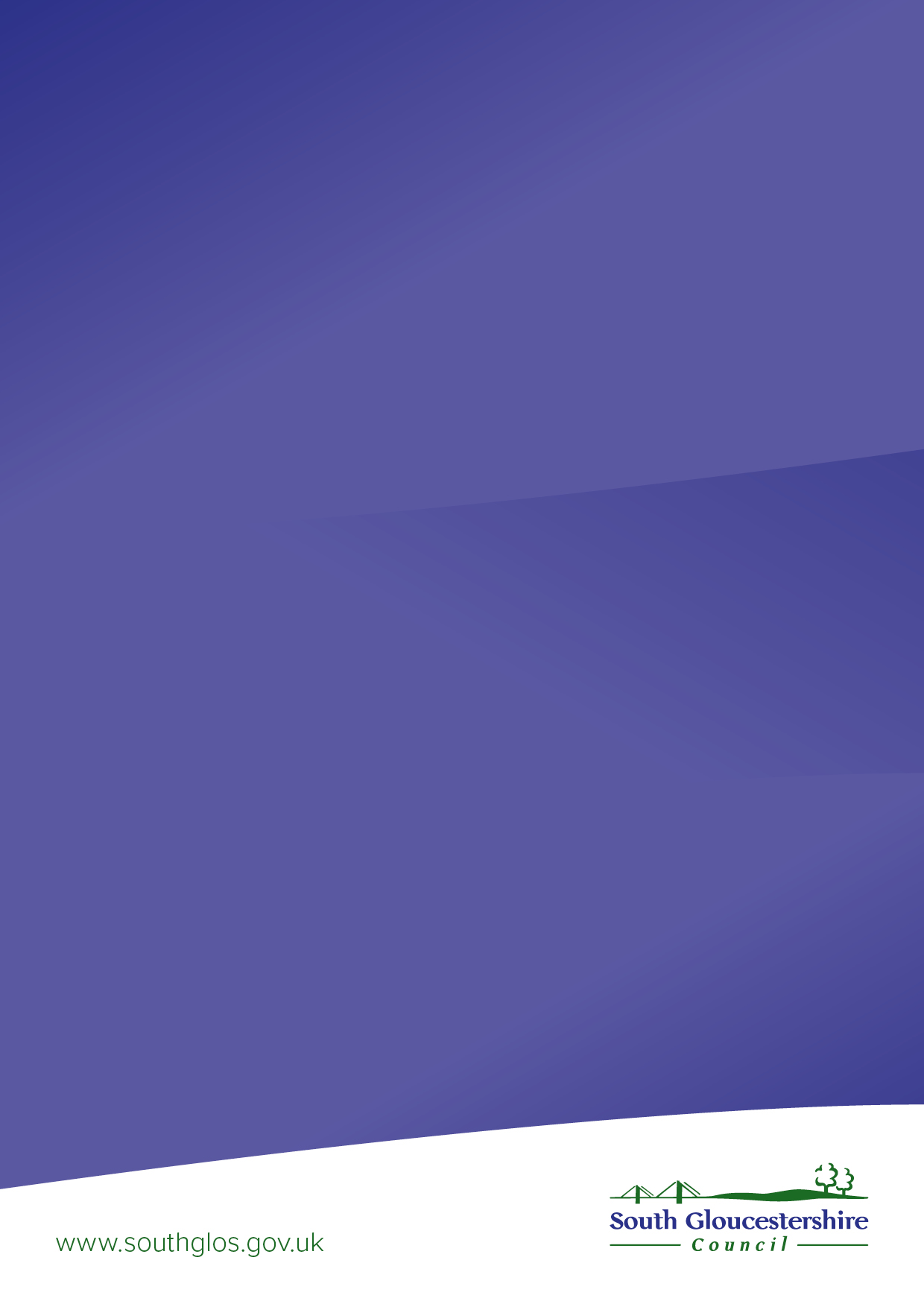 Environmental Enforcement PolicyContents1.0	Introduction							Page 32.0	Objectives							Page 33.0	The scope of the policy					Page 44.0	Principles of enforcement				Page 55.0	A consistent approach					Page 56.0	Identification							Page 57.0	Working with partners					Page 58.0	Under 18’s							Page 69.0	CCTV, photographic and video evidence 	Page 610.0	What is the income from FPN’s spent on?	Page 611.0	Appeals								Page 612.0	Publicity								Page 713.0	Reporting								Page 7Appendices A-F							Pages 8-221.0	Introduction1.1	South Gloucestershire is a great place to live and work. We value our extraordinarily diverse landscape with access to busy urban centres, historic market towns, beautiful countryside and areas of outstanding natural beauty and the extraordinary people who live and work here. South Gloucestershire has a high quality natural environment and we want to keep it that way, recognising the importance of maintaining what residents value most, particularly the area’s heritage and access to green spaces (South Gloucestershire Council Plan 2020-2024).  1.2	Our role is to protect individuals, communities, businesses and the environment of our area. We do this through education, guidance and enforcement, helping to promote and improve, health and our quality of life. In 2007 the council adopted powers under the Clean Neighbourhoods and Environment Act 2005 enabling us to issue Fixed Penalty Notices for a range of local environmental quality offences including littering, graffiti, fly posting and abandoned or nuisance vehicles.  In addition, South Gloucestershire Council adopted civil penalties for littering from motor vehicles in March 2019, which are used alongside Fixed Penalty Notices.1.3	We believe that carrying out these regulatory functions in a fair, consistent, independent and practical manner will help to promote a thriving local and national economy.  Taking proportionate and effective enforcement action against littering and related offences is a practical step that can be taken to help deliver our statutory duties to keep relevant land clear of litter and refuse. 2.0	Objectives2.1	The Council’s enforcement measures will contribute to the Council’s corporate priorities and objectives to create ‘a great place to live and work’, enhancing the quality of life by helping to: maintain a clean and tidy environment reduce waste and increase recyclingenhance the quality of life in local neighbourhoods2.2	The Council aims to provide clear information and guidelines on individual responsibility via its website, policies and communication campaigns (which will be in the form of leaflets, posters, press releases, residents magazines and so on). 2.3	The Council aims to employ a clear policy and consistent approach in the delivery of waste management and environmental enforcement duties and will not hesitate to take robust enforcement action in accordance with its policies against those who commit offences.3.0	The scope of the policy3.1	This policy covers enforcement activities in support of the Council’s statutory duties for the maintenance of the street scene and the visual amenity of the local environment. For simplicity these enforcement activities have been categorised into four areas, namely; Fly tipping waste offences  Waste presentation offences   Street scene offences     Community anti-social behaviour offences  3.2	An outline of what these offences are is set out below.  For further information on the relevant legislation and which enforcement tools are available for use, please see the environmental offences tables at Appendices A - D.                                                                                                                                                                                              3.3	Fly tipping waste offences     3.4	Fly tipping is the illegal deposit of any waste onto land that does not have a licence to accept it.  Fly tip investigations may not always identify the actual fly tip offender but do reveal associated offences, such as ‘duty of care’ offences (i.e. the householder having no idea who actually took away their waste and fly tipped it) or non-registered waste carriers. The Council has always had a zero tolerance approach to fly tipping and looks to prosecute fly tippers and other offenders for associated offences. 3.5	Waste presentation offences   3.6	Typical offences are when businesses or households do not take reasonable care or effort over waste produced at their premises. Although the Council will evaluate each case on its circumstances the initial approach is one of education and advice. There is an incremental increase in enforcement should the behaviour and offences continue despite the Councils help and guidance. 3.6	Street scene offences 3.7	Litter, abandoned cars, graffiti, fly posting, advertising boards (‘A’ boards) are all offences that come into this category. If the offence is witnessed by an officer, for example dropping litter, it can be dealt with instantly by issuing a fixed penalty notice. If the remedy is not instant then the Council policy is to deal with the immediate issue (i.e. remove advertising/abandoned vehicle) and from subsequent enquiries take the appropriate enforcement option. 3.8	Community Anti-Social Behaviour offences         3.9	These offences are where the behaviour of a person or person(s) is affecting the community and local environment rather that individuals or households.  For example, a Public Spaces Protection Order (PSPO) is in place for South Gloucestershire which requires people to clear up after their dogs on all land open to the air which the public have access to.  Anyone who allows their pets to foul in a public space and fails to clear up after the dog would be in breach of this order and could be issued with a fixed penalty notice. 3.91	A Community Protection Notice (CPN) can be issued to prevent unreasonable behaviour that is having a negative impact on the local community's quality of life. It will require the behaviour to stop and if necessary reasonable steps to be taken to ensure it is not repeated in the future. Failure to comply with a CPN could result in a fixed penalty notice being issued or prosecution. 4.0	Principles of enforcement4.1	Prevention and education are essential to assist with achieving compliance by raising awareness and promoting good practice. The Legislative and Regulatory Reform Act 2006 requires every local authority to have regard to the five Principles of Good Regulation when carrying out specific regulatory functions.  That is to say regulatory activities should be carried out in a way that is transparent, accountable, proportionate and consistent and should be targeted only at cases in which action is needed. 4.2	The enforcement tools that are used by officers can be found at Appendix E.5.0	A consistent approach5.1	All our staff will: be courteous, open, fair and consistent in enforcing the lawshow their official identification or give a business card when they visitintroduce themselves when speaking on the telephoneanswer enquiries as promptly as they cantell you if they are going to write following a visit: sometimes staff need to consult colleagues or others, seek further advice, or conduct further investigations5.2	We will be consistent in our approach by following the criteria and guidance set down in relevant legislation and codes of practice. All officers will have appropriate training which enables them to use their discretion in their enforcement activities when appropriate.  We will ensure that before considering prosecution, the case will be subject to independent review by a Senior Manager and the Council’s Solicitor. We will always be objective to ensure our decisions are based on facts and evidence.6.0	Identification 6.1	The identity or warrant card provided by the Council must be carried at all times whilst on duty, and should be made available for inspection upon request. Enforcement action will only be carried out by authorised officers who have received appropriate training in environmental enforcement action.6.2	The Council believes that prevention is better than cure and will educate and encourage businesses and individuals to act responsibly before initiating direct enforcement action. In return the Council will be clear about issues that constitute direct non-compliance with legislation and those matters which are examples of good practice.  7.0	Working with partners7.1	The Council will aim to maximise its effectiveness by working with other authorities and other agencies to share intelligence and resources where it is lawful to do so. Where issues are identified that extend beyond the remit of one agency and into the role of another, then joint operations will be undertaken to maximise resources and improve any enforcement outcome8.0	Under 18’s8.1	Whilst the law allows FPNs for littering to be issued to children between the ages of 10 -17 years, the Council has taken the decision not to do so.  Alternative action will be taken in the form of education and where identification of the young person is made, the details will be passed to the Community Safety Team to follow the Safer and Stronger Communities Partnership’s early intervention protocols for anti-social behaviour.  This entails letters to parents/guardians, home visits and multi-agency work aimed at tackling the cause(s) of anti-social behaviour in order to bring about change. 9.0	CCTV, photographic and video evidence9.1	The Council employs both overt and covert CCTV use in its effort to protect public open spaces. The key aims and objectives are to encourage responsible use of facilities and to deter and detect crime. Patrolling Officers will use Body Worn CCTV for evidential purposes of offences and during their duties may also take photographs for the same purpose. 9.2	Body Worn CCTV and deployable CCTV will be used in compliance with the relevant legislation including the Data Protection Act 1998, Human Rights Act 1998 and the ICO CCTV Code of Practice to ensure a consistent and effective system is adopted throughout, benefiting both members of the public and staff.10.0	What is the income from FPN’s spent on?10.1	The level of fixed penalty charges for different offences can be found at Appendix F.  The receipts from fixed penalties for environmental offences may be retained by South Gloucestershire Council.  Any receipts will be spent by South Gloucestershire Council on the functions relating to education and enforcement with regard to waste, litter, waste management, dog control, graffiti and fly-posting 11.0	Appeals11.1	If there is an option to appeal a notice that has been served then the process will be outlined on the notice.  11.2	There is no legal right to appeal a FPN; if a FPN goes unpaid where possible, and where it is considered appropriate to do so, the original offence will be prosecuted, and the outcome will be determined by the courts.  However, the Council deems it to be good practice to review disputed cases ahead of legal action.  All disputes or representations will be considered by the authorised manager.  The manager can cancel or uphold the FPN as appropriate or instruct officers to prepare the matter for prosecution.  Consideration may be given to proven cases of hardship, homelessness and/or mental ill health and other vulnerabilities and protected characteristics. 12.0	Publicity12.1	Whilst not a direct form of enforcement, the Council will seek to raise awareness and increase compliance levels by making public details of evidence of unlawful practice and any legal action taken where in their opinion it is appropriate to do so.13.0	Reporting13.1	We will publish the following information on our website every six months:the number of FPN’s issuedwhat the number of FPN’s were issued forthe number of FPN’s cancelledthe number of FPN’s paidthe number of FPN’s paid at a discount ratethe number of prosecutions undertaken following non-payment of FPNthe number of prosecutions undertaken for environmental offences for which a FPN was not offeredthe total net income from an FPN for each of the environmental offencesAn overview of any equalities issues emerging as a result of actions taken.APPENDICESAppendix A - Fly Tipping Waste OffencesAppendix B – Waste Presentation OffencesAppendix C – Street Scene OffencesAppendix D – Community Anti-Social Behaviour OffencesAppendix E - Enforcement ToolsAppendix F – Fixed Penalty ChargesAppendix A – Fly Tipping Waste OffencesBelow is a table which sets out the offences and the legislation that would generally be applied to the particular offence (Prime legislation column).                                                                                    A single set of actions may contravene several different pieces of legislation.  Depending on the evidence or a particular set of events the Council will enforce the appropriate legislation to the circumstances.      This is an indication of potential enforcement action that may be taken but the Council will use its own discretion regarding enforcement action and each case will be dealt with on its own merits and any decisions made will be transparent and recorded.    While Fixed Penalty Notices are one tool that can be useful in some circumstances to combat fly-tipping, they are not the only tool and this council has adopted different tactics in response to this crime, and has invested expertise and resources into an Environmental Enforcement Team to specifically co-ordinate education and enforcement action in response to it. The Council is keen not only to punish those who offend, but also to highlight the punishments received so as to deter other offenders. Fixed Penalty Notices are by their very nature private matters between local authorities and offenders. This council therefore invests its time and resources in gathering evidence to pursue offenders through the courts. This has not only led to much greater punishment for offenders, but has also generated considerable publicity and public awareness.When a report of fly tipping is made to the Council, Streetcare staff attend the location to inspect and arrange its clearance.  If there is any evidence found or if there are any witnesses, then the case is passed to the Envirocrime Enforcement Officers in the Environmental Enforcement Team, to investigate.  All officers have appropriate training which enables them to use their discretion in their enforcement activities when appropriate.  All cases are reviewed by a senior officer before proceeding to court for a prosecution. Appendix B – Waste Presentation OffencesBelow is a table which sets out the offences and the legislation that would generally be applied to the particular offence (Prime legislation column).                                                                                    A single set of actions may contravene several different pieces of legislation.  Depending on the evidence or a particular set of events the Council will enforce the appropriate legislation to the circumstances.      This is an indication of potential enforcement action that may be taken but the Council will use its own discretion regarding enforcement action and each case will be dealt with on its own merits and any decisions made will be transparent and recorded.    All waste presentation offences will be handled by Waste and Street Cleansing Officers in the first instance to inform and educate, to serve warnings and notices as necessary.  If the case needs to progress to prosecution then the matter will be handed over to the Environmental Enforcement Team for the Envirocrime Enforcement Officers to prepare the evidence for court. There is no appeal route for a Community Protection Warning (CPW) because it is just a warning, the appeal route for other notices will be detailed on the notice itself.  Requests for review or representations for FPNs should be made to the authorised manager, for waste presentation offences this will be the Waste & Street Cleansing Manager.  All officers have appropriate training which enables them to use their discretion in their enforcement activities when appropriate.  All cases are reviewed by a senior officer before proceeding to court for a prosecution. Appendix C – Street Scene OffencesBelow is a table which sets out the offences and the legislation that would generally be applied to the particular offence (Prime legislation column).                                                                                    A single set of actions may contravene several different pieces of legislation.  Depending on the evidence or a particular set of events the Council will enforce the appropriate legislation to the circumstances.      This is an indication of potential enforcement action that may be taken but the Council will use its own discretion regarding enforcement action and each case will be dealt with on its own merits and any decisions made will be transparent and recorded.    Littering offences will be dealt with by way of education and/or FPN which will be issued by the Street Enforcement Officers, who are part of the Environmental Enforcement Team.  The other street scene offences will be handled by Waste and Street Cleansing Officers and Street Enforcement Officers as indicated below; in the first instance to inform and educate, to serve warnings and notices as necessary.  If the case needs to progress to prosecution then the matter will be handed over to the Envirocrime Enforcement Officers to prepare the evidence for court. There is no appeal route for a Community Protection Warning (CPW) because it is just a warning, the appeal route for other notices will be detailed on the notice itself.  Requests for review or representations for FPNs should be made to the authorised manager, for street scene offences this will be the Waste & Street Cleansing Manager or the Environmental Enforcement Team Leader. All officers have appropriate training which enables them to use their discretion in their enforcement activities when appropriate.  All cases are reviewed by a senior officer before proceeding to court for a prosecution. Appendix D – Community Anti-Social Behaviour OffencesBelow is a table which sets out the offences and the legislation that would generally be applied to the particular offence (Prime legislation column).                                                                                    A single set of actions may contravene several different pieces of legislation.  Depending on the evidence or a particular set of events the Council will enforce the appropriate legislation to the circumstances.      This is an indication of potential enforcement action that may be taken but the Council will use its own discretion regarding enforcement action and each case will be dealt with on its own merits and any decisions made will be transparent and recorded.    The offences will be handled by Waste and Street Cleansing Officers and Street Enforcement Officers as indicated below; in the first instance to inform and educate, to serve warnings and notices as necessary.  If the case needs to progress to prosecution then the matter will be handed over to the Envirocrime Enforcement Officers to prepare the evidence for court. There is no appeal route for a Community Protection Warning (CPW) because it is just a warning, the appeal route for other notices will be detailed on the notice itself.  Requests for review or representations for FPNs should be made to the authorised manager, for street scene offences this will be the Waste & Street Cleansing Manager or the Environmental Enforcement Team Leader. All officers have appropriate training which enables them to use their discretion in their enforcement activities when appropriate.  All cases are reviewed by a senior officer before proceeding to court for a prosecution. Appendix E - Enforcement ToolsThere are a number of options available to the Council and the following is not an exhaustive list: No Further ActionWhen an investigation reveals insufficient evidence, legislation precludes prosecution. Additionally, when a matter is not in the public interest to proceed, no further action will be taken. All such decisions will be made transparently and recorded.AdviceInform and educate South Gloucestershire Council will provide clear information and guidelines on individual responsibility via its website, policies, and communication campaigns (which will be in the form of leaflets, posters, press releases, residents magazines and so on).Officers will seek to help individuals, existing and prospective businesses and other organisations to comply with legal obligations. This will be achieved by providing information and guidance to help resolve potential problems. The Council expects residents and businesses to act on its officer’s advice when given. If a resident or business operator chooses not act on this advice, further enforcement should be expected.Warnings Informal warnings may be issued to reinforce advice and guidance where minor breaches of the law have been discovered but where it was thought appropriate to not take formal action. These warnings can be verbal or written. Follow-up visits may be made to ensure that steps have been taken to rectify the problem. Warnings issued in respect of significant breaches of legislation will include time scales within which the breaches should be rectified and will usually result in follow-up visits to ensure compliance. Formal Action	 Notice Some legislation provides for the service of notices, which require a person, business or organisation to comply with specific legislation. The notice will explain what is wrong, what is required to put things right, the timescale in which to put things right, and what will happen if the notice is not complied with. In some circumstances, where a notice has been served, there may be a right of appeal against the Council’s decision. In such cases, an explanation of the method of appeal will be provided at the time the notice is issued. Fixed Penalty Notice (FPN) FPNs can be issued for certain offences and allow individuals or businesses to discharge their liability for an offence, avoiding prosecution and a criminal record. Issued only when an offence has been committed, an FPN is a proportionate response where there is evidence to support prosecution if the offender fails to pay the fixed penalty. Payment of the FPN prevents any further action; no record of the FPN is kept except by the Council for a period of up to six years. There is no legal duty to have an appeal process for a FPN, however the Council has decided to review cases on request, see Appendix A- D for details.  Alternatively if you disagree that you have committed an offence, you can decide not to pay the Fixed Penalty Charge and the matter will be decided by a Court.The table in Appendix F details the permitted levels of fixed penalties for environmental offences, together with the discounted rate if payment is made within ten days.FPNs will not be issued to anyone under the age of 18 for littering.  Where offenders are under the age of 18 details should be taken in order to monitor persistent offenders, and advice offered with regard to responsible disposal of litter. If name and address details are obtained then they will be referred to the Community Safety Team to be dealt with by way of the early intervention protocol. How is an FPN issued?FPNs will be issued in person by an authorised officer, or they can be sent electronically or via post.Simple (previously Formal) Caution Under certain circumstances a simple caution may be used as an alternative to prosecution. A caution is a serious matter and it will be recorded. In addition, it may be used to influence any decision on whether or not to prosecute should the individual, business, or organisation offend again. Simple cautions remain on record for a period of up to six years. For a caution to be issued the following criteria must be met; There is sufficient evidence to provide a realistic prospect of conviction and it is in the public interest to caution; There has been a reliable admission of guilt by the offender; and The offender is over 18 years of age and has capability to understand the offence.The refusal of an offender to accept a caution will not prevent the matter from being prosecuted. Consideration will be given to the Ministry of Justice - Simple Caution for Adult Offender guidance (MoJ Guidance).ProsecutionTo ensure that fair and consistent decisions are made regarding prosecutions any decision to prosecute takes account of the Code for Crown Prosecutors by having regard to the weight of evidence and public interest.If required or requested we will, during the investigation, give the offender the opportunity to be interviewed, with legal representation if they so wish, and will give due regard to any statutory defences, explanations or mitigation.The Council takes a very robust stance to fly tipping and associated offences and prosecution is the preferred enforcement action.All officers have appropriate training which enables them to use their discretion in their enforcement activities when appropriate.  All cases are reviewed by a senior officer before proceeding to court for a prosecution. Post-conviction OrdersThe Criminal Behaviour Order (CBO) is available on conviction for any criminal offence in any criminal court.  The order is aimed at tackling the most serious and persistent offenders where their behaviour has brought them before a criminal court.CBOs include prohibitions to stop the anti-social behaviour, and may also include requirements to address the underlying causes of the offender's behaviour.The court may make a CBO against an offender only on the application of the prosecution. For a CBO to be made:The court must be satisfied, beyond reasonable doubt, that the offender has engaged in behaviour that caused, or was likely to cause, harassment, alarm or distress to any person; andThat the court considers making the order will help in preventing the offender from engaging in such behaviour.An application for a CBO will be considered on a case by case basis where the Council considers that the test has been met.Repeat OffendersFor those that continue to offend, or repeatedly fail to comply with advice or legislative requirements, or cause a disproportionate drain on the council’s regulatory resources the Council may decide to prosecute rather than issue an FPN, in order to secure long term compliance and reduce the regulatory burden.Appendix F – Fixed Penalty ChargesThe level of Fixed Penalty Charges will automatically increase in line with any future increases to the maximum limits announced by government. Following any future increases to the maximum charge for Fixed Penalty Charges, the decision to increase the discounted charge for payment within ten days will be delegated to the Director of Environment and Community Services in consultation with the Executive Member for Communities and Local Place.  The Council sets the charges at the maximum level to provide a genuine deterrent in order to encourage compliance. Fly Tipping Waste Offences Offence layman’s terms Offence legal termsPrime legislationEnforcement action time limitInitial Investigation byType of enforcement – in order of escalation Max Fixed PenaltyDiscounted penalty if paid within ten daysIf escalated to Prosecution Lead by Fly tippingIllegal deposit of wasteSec 33 EPA 1990No Time limitEnvirocrime Enforcement OfficersProsecution(in the first instance)N/AN/AEnvirocrime Enforcement OfficersHouseholder paying ‘anonymous’ fly tipper to remove wasteHouseholders Duty of CareSec 34 EPA 1990No Time limitEnvirocrime Enforcement OfficersProsecution(in the first instance)N/AN/AEnvirocrime Enforcement OfficersBusiness  paying ‘anonymous’ fly tipper to remove wasteBusiness’ Duty of CareSec 34 EPA 1990No Time limitEnvirocrime Enforcement OfficersProsecution(in the first instance)N/AN/AEnvirocrime Enforcement  OfficersWaste coming off commercial waste vehicles Escape of Controlled wasteSec 34 EPA 1990No Time limitEnvirocrime Enforcement OfficersProsecution(in the first instance)N/AN/AEnvirocrime Enforcement OfficersNo Waste Transfer Note re Fly tip offencesNo Waste Transfer Sec 34 EPA 1990No Time limitEnvirocrime Enforcement OfficersProsecution(in the first instance)£300£180Envirocrime Enforcement OfficersNo Registered Waste Carriers Licence re Fly tip offencesTransporting waste without a licenceSec 1Control of pollution Act 19896 month time limitEnvirocrime Enforcement OfficersProsecution(in the first instance)£300£180Envirocrime Enforcement OfficersWaste Presentation OffencesOffence layman’s terms Offence legal termsPrime legislationEnforcement action time limitInitial Investigation byType of enforcement – in order of escalationMax Fixed PenaltyDiscounted penalty if paid within ten daysIf escalated to Prosecution Lead by Householder not presenting domestic waste properlyHouseholders Duty of CareSec 34 EPA 1990No Time limitWaste and Street Cleansing OfficersInform and educateCPWCPNFPNProsecution£80£50Envirocrime Enforcement OfficersALTERNATIVELYALTERNATIVELYALTERNATIVELYALTERNATIVELYALTERNATIVELYALTERNATIVELYALTERNATIVELYALTERNATIVELYALTERNATIVELYHouseholder not complying with Waste bin rulesRefuse storage and collection requirementsSec 46AEPA 19906 monthsWaste and Street Cleansing OfficersInform and educateNoticeFPNEnforce civil debt£80£50Envirocrime Enforcement OfficersBusiness  without a Business Waste ContractBusinesses Duty of CareNo Waste Transfer NoteSec 34 EPA 1990No Time limitWaste and Street Cleansing OfficersInform and educate.Written warningFPNProsecution£300£180Envirocrime Enforcement OfficersBusiness  not presenting business waste properlyBusinesses Duty of CareSec 34 EPA 1990No Time limitWaste and Street Cleansing OfficersInform and educateCPWCPNFPNProsecution£110£75Envirocrime OfficersALTERNATIVELYALTERNATIVELYALTERNATIVELYALTERNATIVELYALTERNATIVELYALTERNATIVELYALTERNATIVELYALTERNATIVELYALTERNATIVELYBusiness not complying with Waste bin rulesRefuse storage and collection requirementsSec 47EPA 19906 monthsWaste and Street Cleansing OfficersInform and educateNoticeFPNProsecution£110£75Envirocrime Enforcement OfficersStreet Scene Offences Offence layman’s terms Offence legal termsPrime legislationEnforcement action time limitInitial Investigation byType of enforcement– in order of escalation Max Fixed PenaltyDiscounted penalty if paid within ten daysIf escalated to Prosecution Lead by Littering (including from vehicles)Depositing litter Sec 87 & 88 EPA 19906 monthsStreet Enforcement OfficersInform and educateFPNProsecution£150 £75(28 days for littering from vehicles) Envirocrime Enforcement OfficersALTERNATIVELYALTERNATIVELYALTERNATIVELYALTERNATIVELYALTERNATIVELYALTERNATIVELYALTERNATIVELYALTERNATIVELYALTERNATIVELYLitteringDepositing litter Clean Neighbourhoods Environmental Act 20056 monthsStreet Enforcement OfficersInform and educateFPNProsecution£150£75Envirocrime Enforcement OfficersFly PostingDisplay of advertising materials without consentHighways Act 1980T & C Planning 1990ASB Act 2003Criminal Damage Act 1971Time limit depends on the action decided uponWaste and Street Cleansing Officers Street Enforcement OfficersInform and educate.Written warningFPNProsecution£150£75Envirocrime Enforcement OfficersGraffitiDefacing propertyClean Neighbourhoods Environmental Act 2005 (Part 4)ASB Act 2003 (Sec 43)Criminal Damage Act 1971Time limit depends on the action decided uponStreet Enforcement OfficersOptions:- Inform and educateCPWCPNFPNProsecution£150£75Envirocrime Enforcement OfficersA Boards Advertising Boards on highwaySec 132 Highways Act 19806 monthsWaste and Street Cleansing Officers Street Enforcement OfficersOptions:- Inform and educateWritten reminderFPNProsecution£150£75Envirocrime Enforcement OfficersAbandoned / Nuisance vehiclesRefuse storage and collection requirementsVarious Legislation includingRefuse Disposal Amenity Act 1978Time limit depends on the action decided uponWaste and Street Cleansing Officers Street Enforcement OfficersInform and educateNoticeFPNProsecution£220£120Envirocrime Enforcement OfficersSale or Repair of vehicles Clean Neighbourhoods Environmental Act 20056 monthsWaste and Street Cleansing Officers Street Enforcement OfficersInform and educateNoticeFPNProsecution£100£75Envirocrime Enforcement OfficersCommunity Anti-Social Behaviour Offences Offence layman’s terms Offence legal termsPrime legislationEnforcement action time limitInitial Investigation byType of enforcement – in order of escalationMax Fixed PenaltyDiscounted penalty if paid within ten daysIf escalated to Prosecution Lead by Nuisance behaviour (not personally directed at individual) Breach of Public Spaces Protection Order (eg failure to clear up dog fouling)Anti-Social Behaviour Crime and Policing Act 20146 monthsDog WardenStreet Enforcement OfficersInform and educateNotice PSPOFPNProsecution£100£75Envirocrime Enforcement OfficersBreach of a Community Protection NoticeWhere offender has failed to comply with Notice Anti-Social Behaviour Crime and Policing Act 20146 monthsEnvirocrime Enforcement OfficersProsecution£100N/aEnvirocrime Enforcement OfficersEnvironmental OffenceMaximum fixed penaltyDiscounted penalty if paid within ten daysLittering£150£75Graffiti and fly posting£150£75Abandoning a vehicle£200£120Nuisance parking – vehicles for sale or being repaired on the highway£100£75Industrial and commercial waste receptacle offences£110£75Domestic waste receptacle offences£80£50Failure to produce a Waste Carriers Licence or Waste Transfer Note£300£180Breach of Public Spaces Protection Order (eg failure to clear up dog fouling)£100£75Breach of a Community Protection Notice£100£75